République Algérienne Démocratique et Populaire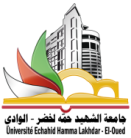 Ministère de L'enseignement Supérieur et de la Recherche ScientifiqueUniversité d’El OuedFICHE D’EVALUATION DU COURS1/ Aspects organisationnels 2/ Les spécifications du cours Intitulé de Cours : Technologie du gaz Niveau : 3ième Année Licence industries pétrochimiques Préparé par :                                                                      Nom : REDJEB                                                                   Prénom : Youcef                                                                 Année universitaire : 2021/2022                                       Département : Génie des Procédés                                                                      Faculté : Sciences de la TechnologieTesteur / Enseignant :Nom :Prénom :Grade :Département : Génie des Procédés  Faculté : Sciences de la TechnologieSignature :Oui		NonNotePrésence du système d’entréex/3Présence du système d’apprentissagex/3Présence du système de sortiex/3Note d'évaluation du coursNote d'évaluation du cours/9                                                           Mention     Critères d’évaluation                                                            Mention     Critères d’évaluation Très clair3 ptsAssez clair2 ptsPeu clair 1 ptPas clair0 ptSystème d’entréePrésentation de l’auteur /8Système d’entréePrésentation de la carte mentale/8Système d’entréeClarté de l’objectif du cours/8Système d’entréePublic cible /8Système d’entréeLes pré-requis /8Système d’entréeLe pré-test/8Système d’entréeEspace de communication (Forum, chat, salon de discussion)/8Système d’entréeUtilisation des verbes d’action/8Système d’apprentissagePlan du cours/7Système d’apprentissageStructuration du cours (les chapitres)/7Système d’apprentissageObjectif du chapitre/7Système d’apprentissageRessources d’aide à l’apprentissage/7Système d’apprentissageLisibilité des textes, qualité des images et tableaux, etc./7Système d’apprentissageLa présence des activités d'apprentissage (exercices, QCM..)/7Système d’apprentissageAdéquation du contenu présenté avec le programme  proposée./7Système de sortiePost test (examen, control….)/7Système de sortiefeedback/7Système de sortiePrésence des moyens de remédiation en cas d’échec /7Système de sortieBibliographie, glossaires, etc./7Système de sortieNombre suffisant de références/7Système de sortieRéférence bibliographique récente/7Système de sortiePublication ( web , pdf , odt)/7